Порядок действий при обнаружении в сети Интернет контента террористического содержания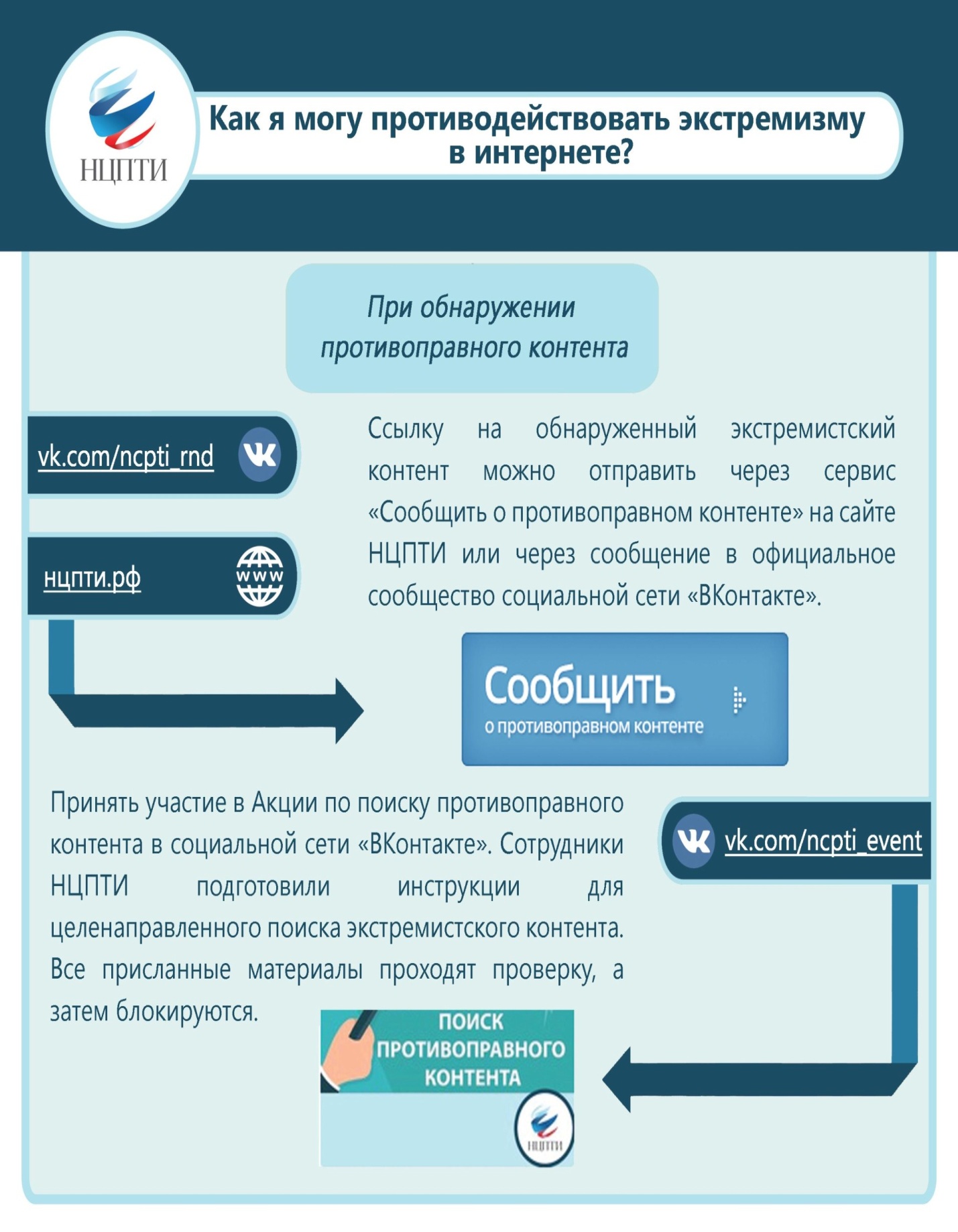 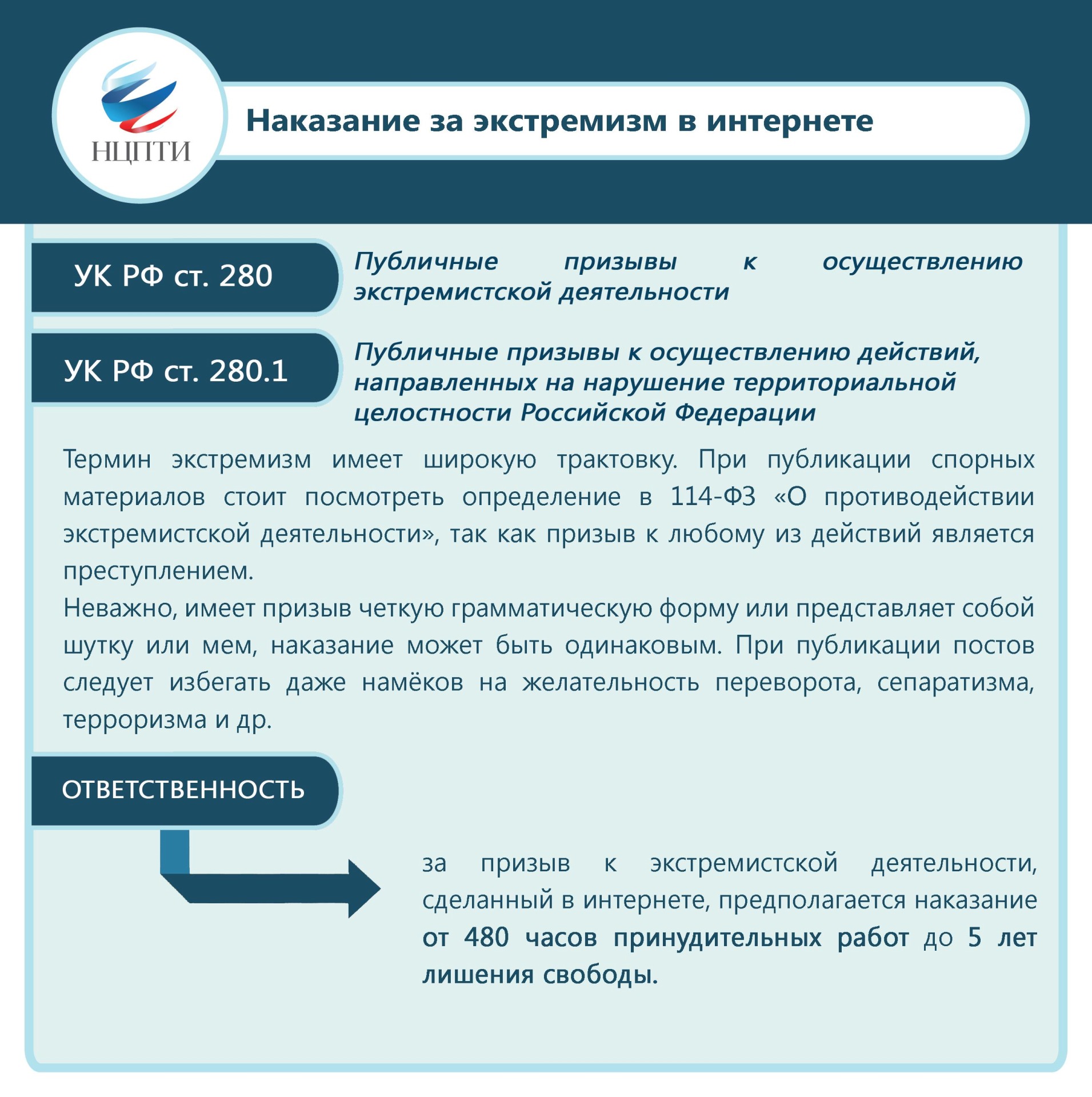 